Cut and paste the rooms. Исечи ги сликичките, обои ги и постави ги на соодветно место во куќата.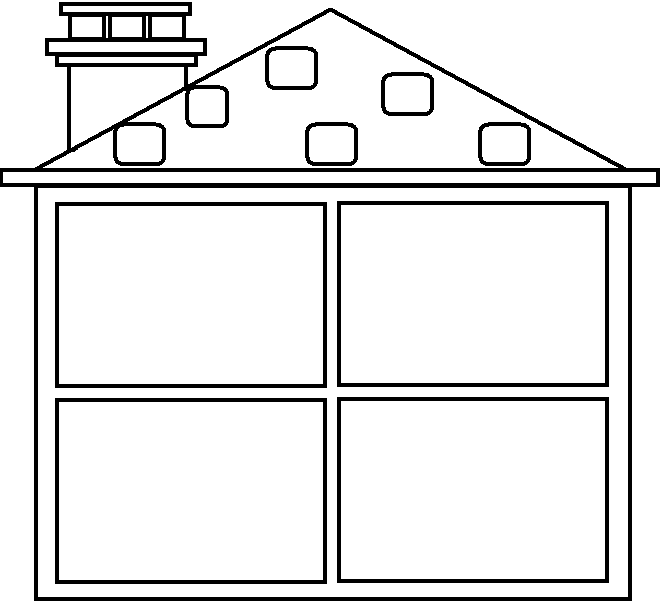 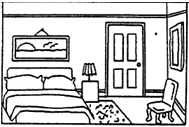 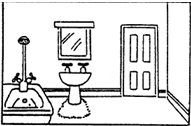 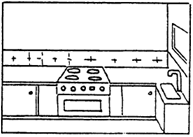 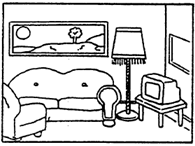 